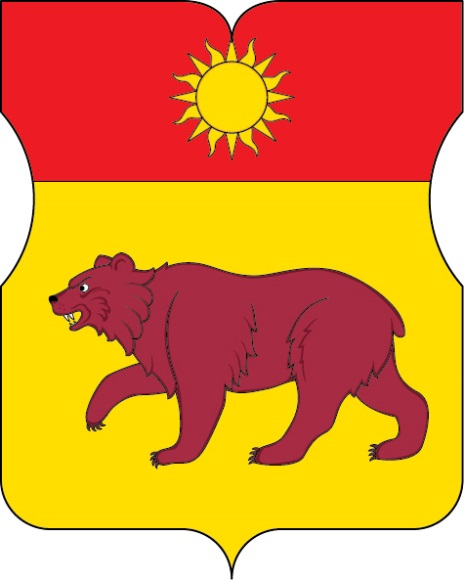 ОТЧЕТГЛАВЫ УПРАВЫ РАЙОНА ЮЖНОЕ МЕДВЕДКОВО ГОРОДА МОСКВЫ О.В. ГОЛЕМБЫО РЕЗУЛЬТАТАХ ДЕЯТЕЛЬНОСТИ УПРАВЫ РАЙОНА ЮЖНОЕ МЕДВЕДКОВО ГОРОДА МОСКВЫ В 2021 ГОДУфевраль 2022Добрый день, уважаемые депутаты, гости и жители района Южное Медведково!В соответствии с постановлением Правительства города Москвы от  года № 474-ПП «О порядке ежегодного заслушивания Советами депутатов муниципального округа отчета главы управы района и информации руководителей городских организаций», законом города Москвы от 11.07.2012 года № 39 «О наделении органов местного самоуправления муниципальных округов отдельными полномочиями города Москвы», сегодня вашему вниманию предлагается отчет «О результатах деятельности управы района Южное Медведково в 2021 году».Район Южное Медведково входит в состав Северо-Восточного административного округа города Москвы и занимает площадь 387 с половиной гектаров.Южное Медведково славится своей богатой историей и считается одним из самых спокойных и благополучных районов в Северо-Восточном административном округе для проживания жителей. Характерными особенностями территории района являются наличие ярко выраженных жилой и промышленной зон, плотная застройка жилых массивов, наличие природоохранной и водоохраной зон, снос ветхого жилья и строительство современного многоэтажного.Численность постоянного населения в районе составляет 85 тысяч 739 человек, в т.ч. в трудоспособном возрасте 49 тысяч 304 человека. В прошлом году была проведена большая работа по выполнению всех городских, окружных и районных программ под постоянным контролем и при активном участии депутатов, общественных советников и жителей района.БЛАГОУСТРОЙСТВО И ЖИЛИЩНО-КОММУНАЛЬНОЕ ХОЗЯЙСТВО ТЕРРИТОРИИБлагоустройство 2021	В 2021 году были выполнены работы по комплексному благоустройству 24 дворовых территорий, в том числе: работы по ремонту асфальтобетонного покрытия «большими картами» на 17 объектах, замене малых архитектурных форм на детских и спортивных площадках, расположенных на 14 дворовых территориях, устройству зон тихого отдыха по 3 адресам.Вместе с тем выполнены работы по благоустройству территории, прилегающей к Медведковскому отделу ЗАГС, благоустройству территорий 5 образовательных учреждений, межшкольного стадиона по адресу: Ясный пр., д. 10, началось благоустройство поймы реки Чермянка, которое будет продолжено в текущем году.Благоустройство пруда на ЯсномВ 2021 году по заказу ГУП «Мосводосток» выполнены работы по капитальному ремонту водного объекта «Ясный пруд». В рамках капитального ремонта выполнены следующие виды работ: очистка ложа пруда от иловых отложений, ремонт береговой полосы, устройство водоупорного слоя, организация гидробиоплато, строительство новой смотровой площадки.Благоустройство 2022В рамках реализации программы развитие городской среды на 2022 год запланировано комплексное благоустройство 17 дворовых территорий, расположенных в квартале, ограниченном улицами Сухонская, Молодцова, проездами Шокальского и Дежнева (визуализация представлена на слайдах). В рамках данного проекта будут установлены технологичные малые архитектурные формы, уложено современное ударопоглащяющее покрытие, сформированы зоны тихого отдыха. При проектировании учтены особенности рельефа и в местах его перепада будут размещены горки для зимнего катания. Запланировано устройство сцены для проведения районных мероприятий. Во всем квартале заменят асфальт и бортовой камень на новые. За счет средств стимулирования управы района Южное Медведково запланировано благоустройство 3-х дворовых территорий по Ясному проезду, д.12, к.2, 14, 16, с заменой малых архитектурных форм и покрытия на детских и спортивных площадках, ремонтом асфальтобетонного покрытия внутридворовых проездов и тротуаров.Опоры освещения 2021-2022На дворовых территориях района Южное Медведково в 2021 году были выполнены работы по установке, в том числе подготовительные работы к установке 83 опор наружного освещения. 	Работа по установке дополнительных опор наружного освещения будет продолжена в этом году. В 2022 году дополнительно установят 55 опор наружного освещения.Текущее содержание и уборка территории 	Содержание территории района Южное Медведково производится в соответствии с регламентом уборки в зимнее и летнее время.У нас в районе 167 дворовых территорий, 125 детских и 51 спортивная площадка. Общая площадь составляет свыше 1 млн. кв. м, из них 125 дворовых территорий убирается механизированным способом.На территории подведомственной ГБУ «Жилищник района Южное Медведково» находится 14 объектов дорожного хозяйства, общей площадью – 
217 257 кв.м. Для организации уборки снега и поддержания подведомственной территории в надлежащем состоянии были сформированы бригады дорожных рабочих. В случае выпадения сверх норм осадков для работы в круглосуточном режиме сформированы дополнительные бригады. Рабочие обеспечены всем необходимым инвентарем. Также сформирована бригада по ремонту локальных разрушений асфальтобетонного покрытия.Для работы в зимний период 2021-2022 подготовлено 25 ед. техники, из них:  - техника для уборки ОДХ и дворовых территорий – 16 ед.;- техника для погрузки снега – 7 ед.;- техника для вывоза снега – 3 ед.Для оперативного устранения обледенения на остановках общественного транспорта были установлены ящики для хранения аварийного запаса ПГМ (мелкофракционного щебня).	Вывоз снега осуществлялся на снегоплавильные пункты самосвалами.	На балансе ГБУ «Жилищник района Южное Медведково» находится:- 15 объектов озеленения 2-й категории;- 1 объект озеленения 1-й категорииобщей площадью – 355 252, 09 кв. м.	Многоквартирные дома334В Жилищном фонде района Южное Медведково - 173 жилых дома, общее кол-во подъездов – 517, общее кол-во квартир – 30 152 из них:- В управлении ГБУ «Жилищник района Южное Медведково» -124 МКД;- В управлении частных управляющих компаний - 49 МКД.В 2021 году в многоквартирных домах было запланировано выполнение ряда мероприятий по поддержанию домов в надлежащем состоянии:Ремонт подъездов В рамках реализации программы по приведению в порядок подъездов многоквартирных жилых домов в районе Южное Медведково на 2021 год был запланирован ремонт 73 подъездов за счет средств текущего ремонта из них:- 38 подъездов МКД, находящихся в управлении ГБУ «Жилищник района Южное Медведково» - работы завершены в полном объеме.- 35 подъездов МКД, находящихся в управлении частных управляющих организаций – работы завершены на 50%, работы продолжаются в 2022 году.Прочее Силами ГБУ «Жилищник района Южное Медведково» за счет средств экономического развития района в 2021 году выполнены следующие мероприятия:Изготовлены и установлены оконные отливы для окон на путях эвакуации по адресам: Ясный пр., д. 1, Ясный пр., д. 9 - 83 шт. Разработана проектно-сметная лилифдокументации и произведена установка узла учета тепловой энергии в доме по адресу: ул. Полярная, д. 4, корп. 2 Разработана проектная документация на узлы учета тепловой энергии и получены акты допуска по 7 адресам: ул. Полярная, д. 2, к.1, ул. Молодцова, д. 19, к.2; ул. Молодцова, д. 27, к. 1, ул. Молодцова, д. 27, к. 2, Ясный пр., 
д. 16, Ясный пр., д. 18, Ясный пр., д. 34 к. 2Выполнена диагностика ОДПУ (общедомовых приборов учета) по адресам: Дежнева пр., д. 24, Полярная ул. д. 13 корп. 3, Полярная ул. д. 17, корп. 2, Молодцова ул. д. 27, корп. 3, Ясный пр. д. 26, корп. 3Изготовлены и установлены металлические двери по адресам: 
ул. Полярная д.15 корп. 3 (подъезды 1, 2, 3); Полярная д. 4 корп. 2 (подъезд 1); пр. Шокальского, д. 3, корп. 2 (подъезд 1); пр. Шокальского, д.7, корп. 1, (подъезд 1- 4 шт). Изготовлены и установлены металлические двери в мусорокамеры по адресу: Ясный пр. д. 1 (под. 1-5- 5 шт.)Закуплены переходные двери с фурнитурой для путей эвакуации по адресу: Дежнева пр. д. 36 – 14 шт. Закуплены комплектующие для ремонта зачистных устройств мусоропровода по адресам: Полярная ул. д. 13 корп.1 -  3 шт.; Молодцова ул. д. 23 корп.1 
-  3 шт.;  Молодцова ул., д. 15, к. 1-  3 шт.; Молодцова ул., д. 19, корп.1 - 3 шт.; Дежнева пр., д. 10 - 1 шт.; Шокальского пр., д. 1 -  1 шт. – всего 14 шт.Выполнены работы по замене светильников на светодиодные в многоквартирных домах по адресам: Полярная ул. д. 16, корп. 2, Шокальского пр., д. 3, корп. 2, Шокальского пр. д. 7, корп. 1, Полярная ул., д. 4, корп. 2, Ясный пр. д. 15, Молодцова ул. д. 25, корп. 2Произведена замена напольного покрытия (линолеума) по адресам: Заповедная ул. д. 14, корп. 1, Заповедная ул. д. 6 – всего 3000 кв. м.Выполнены работы по изготовлению и установке стационарных пандусов для маломобильных групп населения в многоквартирных домах по адресам: 
пр. Дежнева, д. 17 (под. 1), Ясный пр. д. 1 (под. 3).Выполнены работы по ремонту квартир слабозащищенных слоев населения по адресам:Капитальный ремонтВ рамках реализации региональной программы капитального ремонта общего имущества в многоквартирных домах на территории города Москвы по заказу Фонда капитального ремонта многоквартирных домов выполнены работы по капитальному ремонту 13 многоквартирных домов по адресам:Дежнева пр., д. 15, к. 1, Дежнева пр., д. 27, к. 1, Дежнева пр., д. 27, к. 3, Дежнева пр., д. 29, к. 1,  	Дежнева пр., д. 5, к. 1, Заповедная ул., д. 8, к. 1, Сухонская ул., д. 1, Молодцова ул., д. 23, к. 1, Сухонская ул., д. 5А, 	Шокальского пр., д. 6А, Ясный пр., д. 13, 	Ясный пр., д. 5, 	Ясный пр., д. 26, к. 3.На 2022 году запланировано выполнение работ по капитальному ремонту 9 многоквартирных домов по адресам: Дежнева пр., д. 19, к. 1, Дежнева пр., д. 19, к. 2, Заповедная ул., д. 20,Заповедная ул., д. 20А,Заповедная ул., д. 4,Заповедная ул., д. 8, к. 1 (ремонт фасада),Ясный пр., д. 9А,Ясный пр., д. 11,Ясный пр., д. 13 (доигровка систем) Ясный пр., д. 9.СТРОИТЕЛЬСТВО	В районе ведется активное жилищное строительство. В Адресный перечень стартовых площадок для строительства домов по программе реновации вошли 11 площадок:	В настоящее время в стадии строительства находятся 5 домов по адресам:-1. ул. Молодцова, вл.25-1, жилой дом с подземным гаражомОриентировочный срок завершения – 3 квартал 2022 года.-2. ул. Молодцова, вл.17-1, жилой дом с подземным гаражом;Ориентировочный срок завершения – 3-4 квартал 2022 года.-3. ул. Полярная, д.3-1, жилой дом с подземным гаражом;Ориентировочный срок завершения – 2 квартал 2023 года.-4. Пр. Дежнева, д.32, жилой дом с подземным гаражом;Ориентировочный срок завершения – 2-3 квартал 2023 года.-5. Пр. Дежнёва, д. 30, к. 3, жилой дом с подземным гаражом;Ориентировочный срок завершения – 2-3 квартал 2023 года.	В Программу реновации под расселение включено 10 домов. Четыре пятиэтажки по улице Полярной и шесть девятиэтажных этажных домов по проезду Дежнёва.Уже заселены 3 дома-новостройки по адресам: ул. Полярная, д. 1, корп. 2, пр. Дежнева, д. 26, пр. Дежнева, д.8 с подобранной квартирографией.В настоящее время в рамках реализации программы для переселения жителей дома ул. Полярная, д.4 построен и введен в эксплуатацию жилой дом по адресу: ул. Молодцова, д.33, к.1. Начать переселение жителей указанного дома планируется в 1 квартале текущего года.	Строительство нового жилого микрорайона ведется ПАО ГК «ПИК» по адресу: ул. Полярная, вл.25. 	Это будет жилой комплекс из 10 многоэтажных домов, 2 детских садов, 1 школы и 2 паркингов. 	В настоящее время введены в эксплуатацию 5 жилых домов, и 1 многоуровневый паркинг. Ориентировочный срок завершения - 2025 год.	Продолжается строительство:-Детской поликлиники на 320 посещений в смену по адресу: Полярная, 11.	Ориентировочный срок завершения 3 квартал 2022 г. ТРАНСПОРТ, ГАРАЖНОЕ ХОЗЯЙСТВОВ районе Южное Медведково расположено 14 плоскостных автостоянки на 1405 машиномест и 4 капитальных парковки на 1157 машиноместа.За 2021 год, в рамках 614 ПП было выявлено и освобождено 7 земельных участка общей площадью 12018 кв.м.На освобожденной территории проводятся работы по благоустройству, а именно устройству гостевых парковочных карманов открытого типа	В рамках 63 ПП были освобождены для благоустройства озелененной территории с выплатой компенсации владельцам 2 земельных участка.Вывод (снос) закрытых автомобильных стоянок носит положительный характер, так как количество парковочных мест увеличивается в среднем на 10-15 машиномест по каждой стоянке, да и парковочное место используется более рационально. БРОШЕННЫЙ ТРАНСПОРТ И РАЗУКОМПЛЕКТОВАННЫЕ ТРАНСПОРТНЫЕ СРЕДСТВА		Ежедневно сотрудниками управы района Южное Медведково города Москвы, ГБУ Жилищник района Южное Медведково, ОПОП и отдела полиции по району Южное Медведково проводятся комиссионные объезды территории района по выявлению БРТС.За 2021 год на территории района было обследовано 76 транспортных средств, признаны БРТС - 25 из них приведено в порядок - 13, перемещено на специализированную стоянку – 12.ОРГАНИЗАЦИЯ ДЕЯТЕЛЬНОСТИ ОБЩЕСТВЕННЫХ ПУНКТОВ ОХРАНЫ ПОРЯДКАВ районе действует Совет общественных пунктов охраны порядка, состоящий из 5 территориальных подразделений (ОПОП).Основные цели и задачи – выполнение мероприятий в сфере обеспечения безопасности населения в рамках реализации Государственной программы города Москвы «Безопасный город».В 2021 году общее количество обращений, поступивших от граждан района составляет – 6556 шт. По ним даны разъяснения, проведены консультации, оказана правовая и юридическая помощь. Свыше 1300 уведомлений направлено и доведено в оперативном порядке в органы исполнительной власти и правоохранительные органы для принятия мер реагирования по устранению причин и условий, способствующих совершению правонарушений в жилом секторе.Председатели ОПОП приняли участие в 211 рейдах, в том числе по противодействию наркомании; недопущению нарушений в сфере миграционного законодательства; профилактике конфликтов в семейно-бытовой сфере, профилактике интернет-мошенничества среди граждан пенсионного возраста.По результатам проверок возбуждено - 6 уголовных дел и 316 дел об административных правонарушениях, выявлено 285 сдаваемых в наем квартир, из них 49 находятся в работе ИФНС.Все указанные мероприятия, проводимые ОПОП района Южное Медведково дают положительный результат по оздоровлению оперативной обстановки в районе.ПРОМЫШЛЕННОСТЬНа территории промышленной зоны района размещено 25 объектов, расположенных на 37 участках.Территория, занимаемая предприятиями и организациями, составляет порядка 70,54 га (включая территорию железной дороги).Численность работающих – 1800  чел.Постановлением Правительства Москвы от 17.03.2015 № 124-ПП утвержден проект планировки территории промышленной зоны № 51-2 в границах производственной зоны № 51 «Медведково».Территория разработки проекта планировки составляет 76 с половиной гектаров из которых площадь участков сохраняемых объектов составит почти 42 гектара или 55% от проектируемой территории.К сохранению и реконструкции предлагается 19 объектов, из которых наиболее крупными по территории являются объекты промышленно-производственного и складского назначения:Реорганизация территории запланирована на участках площадью более 22 гектаров.К выводу предлагаются 6 организаций, расположенных на 9 участках, общей площадью более 27 гектаров.На освобождаемой территории планируется строительство:- многоуровневого гаража на 570 м/мест с территорией более 1 гектара и- развитие улично-дорожной сети.На территории ГУ Министерства РФ по делам ГУЧС, где в настоящее время размещается открытая автостоянка, проектом предусмотрено строительство пожарного депо.На территории Лосиноостровского кирпичного завода начато строительство жилого комплекса - построено четыре многоэтажных жилых дома. Проектом предусмотрены:- школа на 1100 мест; - 2 детских сада на 300 мест и на 200 мест; - 2 многоуровневых паркинга на 300 машино-мест каждый.Для развития транспортной инфраструктуры территории проектом планировки предлагается:- строительство проектируемого проезда от улицы Вилюйской до улицы Чермянская шириной 15 м с проезжей частью в три полосы движения;- реконструкция участка улично-дорожной сети – Чермянский проезд шириной 30 м с уширением проезжей части до четырех полос движения.Планируется ликвидация значительной части железнодорожных путей внутри промышленной зоны (одна ветка уже демонтирована), что снизит акустический дискомфорт. Организуемые на месте демонтируемых железнодорожных путей проезды, а также реконструктивные мероприятия существующей улично-дорожной сети внутри промышленной зоны позволят в значительной степени уменьшить нагрузку от большегрузного транспорта на прилегающие к промышленной зоне улицы и переместить зоны разгрузки/загрузки большегрузного транспорта в глубину промышленной зоны.Вдоль Чермянского проезда, планируется организация сквера, что позволит существенно снизить возможное негативное воздействие от действующих на территории промзоны предприятий.В управе района Южное Медведково проведены публичные слушания по проекту внесения изменений в правила землепользования и застройки города Москвы в отношении территории по адресу: г. Москва, ул. Чермянская, вл.3, стр.1, 2; вл.3; ул. Вилюйская, вл.2. (далее ПЗЗ).  	В настоящий момент проводится планировка земельного участка по адресу: ул. Чермянская, вл.3. На данную территорию (после реконструкции) планируется перебазирование производственных мощностей Акционерного общества «СВОБОДА», в настоящее время расположенного по адресу: г. Москва, ул. Вятская, д. 47.Для осуществления контроля концентрации загрязняющих веществ в воздухе ФБУЗ «Центр гигиены и эпидемиологии в г. Москвы» (далее ФБУЗ) организован маршрутный пост № 3 по адресу: г. Москва, ул. Молодцова, д.21 по проведению мониторингового контроля загрязняющих веществ в атмосферном воздухе. Отбор образцов атмосферного воздуха и лабораторно-инструментальные исследования осуществляются ФБУЗ один раз в неделю. Во всех пробах атмосферного воздуха за 2021 год проб с превышением предельно-допустимых концентраций загрязняющих веществ не выявлено.ПОТРЕБИТЕЛЬСКИЙ РЫНОКВ районе сформирована инфраструктура потребительского рынка и услуг, которая насчитывает в своем составе 371 предприятие.  Из них:Предприятий торговли – 239, в том числе сетевых компаний - 67 предприятия.Предприятий общественного питания открытой сети – 44 на 1509 посадочных места.Предприятий бытового обслуживания - 87 на 292 рабочих мест.Коэффициент доступности объектов торговли и услуг в района составляет 100 %. В ходе реализации программных мероприятий по развитию предприятий торговли  и услуг района с 1 января 2021 года открыто:- предприятий торговли   - 96 ед.- предприятий бытового обслуживания – 28 ед.- предприятий общественного питания – 14 ед.Ввод новых предприятий позволил создать новые рабочие места в количестве 374 рабочих места.	В районе функционирует 24 нестационарных торговых объекта из них круглогодичные нестационарные торговые объекты – 16:- «Мороженое» - 4- «Бытовые услуги» - 1- «Печать» - 10- «Молоко и молочные продукты» - 1- «Летнее кафе» - 5- «Бахчевой развал» - 1- «Ёлочный базар» - 2По адресу Полярная улица, владение 10 функционирует   межрегиональная ярмарка с круглогодичным режимом работы.В ежедневном режиме осуществляется мониторинг территории на предмет выявления и пресечения несанкционированной торговли. В 2021 году фактов незаконной торговли не выявлено.Скидки держателям социальной карты москвича предоставляет 29 предприятий, из них: 23 предприятий торговли и 6 предприятий бытового обслуживания. За годы реализации программы по адаптации инфраструктуры города для нужд инвалидов приспособлено 148 предприятия. В 2021 году адаптировано 5 предприятия торговли и услуг.В соответствии с Указом Мэра Москвы от 05.03.2020 № 12-УМ «О введении режима повышенной готовности», в ежедневном режиме проводится мониторинг предприятий торговли и общественного питания по соблюдению сотрудниками объектов и посетителями перчаточно-масочного режима и дистанции. С января 2021 года составлено 143 протоколов об административных правонарушениях, протоколы направлены на рассмотрение в суд.В рамках подготовки к празднованию Нового Года и Рождества проведено оформление территории района, парковых зон декоративными световыми конструкциями, витрин предприятий и организаций.ЭКОНОМИКАИсполнение бюджетной сметы за 2021 год  осуществлялось в соответствии  с  Законом города Москвы от 10.12.2020 N 28 "О бюджете города Москвы на 2021 год и плановый период 2022 и 2023 годов».Бюджетная смета за 2021 год составила 561 201 355,06 руб., в том числе:«Общегосударственные вопросы»  88 243 813,68 руб. «Национальная оборона»  9 597,43 руб.«Национальная безопасность и правоохранительная деятельность» 992 588,69 руб.«Национальная экономика»  154 499,79 руб.«Жилищно-коммунальное хозяйство»  450 649 164,14 руб.«Культура, кинематография»   11 229 631,09 руб. «Социальная политика»  2  771 460,24  руб.«Физическая культура и спорт»  6 150 600,00  руб.УЧАСТИЕ В РАБОТЕ ПО ПРЕДУПРЕЖДЕНИЮ И ЛИКВИДАЦИИЧРЕЗВЫЧАЙНЫХ СИТУАЦИЙ И ОБЕСПЕЧЕНИЮПОЖАРНОЙ БЕЗОПАСНОСТИПо состоянию на 31 декабря 2021 года в районе Южное Медведково произошло 34 пожара (АППГ 2021 – 45). Травмированных 2 (АППГ – 10), погибших 0 (АППГ – 3).Наибольшее количество пожаров и возгораний произошло в жилом секторе (многоквартирных домах). В 2021 году – 23 пожара (АППГ – 30). Уменьшилось количество возгораний на контейнерных площадках и в местах сбора мусора (табл. 1, на экране)Таблица 1. Объекты пожаров.Анализ причин пожаров показал, что пожары в основном произошли в квартирах, в которых жильцы злоупотребляли спиртными напитками и табакокурением, а также лица преклонного возраста, имеющие проблемы со здоровьем (см. табл. 2).  Несмотря на проводимую профилактическую работу, данная категория граждан не склонна к выполнению требований противопожарной безопасности. Таблица 2. Причины пожаров.Всего за истекший период с начала 2021 года пожаров, связанных с автотранспортом, не произошло (АППГ – 2). Всего за истекший период с начала 2021 года пожаров, связанных с автотранспортом, не возникало. На территории района 18 гаражно-стояночных объектов, из них ГСК -2 объекта по адресам:-ул. Молодцова, вл.14-16 ГСК «Полярный»;-пр. Дежнева, д.25, к.3 ГСК «Шатер».	В ходе обследования объектов гаражно-стояночного хозяйства установлено следующее: легковоспламеняющихся и огнеопасных предметов не обнаружено, доступ для подъезда пожарной техники обеспечен, средства пожаротушения в большей части имеются, объекты самовольного строительства/переустройства и нецелевого использования не выявлены. Установленные замечания в части санитарного содержания были устранены представителями объектов в ходе проведения проверки.Выявленные замечания доведены до представителей гаражно-стояночных объектов. Контроль за устранением замечаний обеспечен.За истекший период 2021 года на территории строительных объектов возгорания отсутствуют.Все строительные площадки обследованы на предмет обеспечения пожарной безопасности. Недостатков не выявлено.В целях снижения количества пожаров и уменьшения количества пострадавших на территории района Южное Медведково КЧС и ПБ проведена следующая работа: Управой района издано распоряжение № 1-05-45 от 31.03.2021 «Об мерах по обеспечению пожарной безопасности в районе Южное Медведково города Москвы в весенне-летний пожароопасный период 2021 года»      На плановых заседаниях КЧС и ПБ района рассматривались вопросы по усилению пожарной безопасности, устранению   неисправности противопожарных технических систем. Проведено 6 заседаний КЧС и ПБ района, на которых рассмотрены актуальные вопросы обеспечения безопасности населения и территории района, пожарной безопасности и минимизации последствий возможных ЧС.Информирование неработающего населения о правилах противопожарной безопасности и действиям при возникновении пожара, при чрезвычайных ситуациях осуществляется на консультациях в учебно-консультационных пунктах района Южное Медведково. Ведется постоянная работа по информированию о действиях при возникновении чрезвычайных ситуаций всех граждан района Южное Медведково. На информационных стендах жилых домов и подъездах, на официальных Интернет – ресурсах управы района и ГБУ «Жилищник района Южное Медведково» постоянно размещается и обновляется наглядная агитация на тему противопожарной безопасности.•	УКП-1 - Москва, проезд Шокальского, д. 3, корп. 2;•	УКП-2 – Москва, ул. Полярная, д. 15, корп. 3;•	УКП-3 – Москва, ул. Полярная, д. 16, корп. 2.График работы УКП – еженедельно, по четвергам, с 15 до 16 часов. Проводятся занятия с неработающим населением района в форме лекций, семинаров, вечеров вопросов и ответов.Информация о режиме работы УКП по ГО и ЧС района размещена на сайтах управы и ГБУ «Жилищник района Южное Медведково»Организованы совместные с участковыми уполномоченными МВД района Южное Медведково, представителями ОПОП проверки МКД на предмет закрытия и опечатывания чердаков и подвалов, доступности путей эвакуации. Проводится работа по учету граждан, нуждающихся в установке автономных извещателей и пожарных рукавов в квартирах (многодетные, неполные семьи, маломобильные граждане). Ведется соответствующий реестр. При наличии финансирования будут проведены работы по установке.На базе ГБУ «Жилищник района Южное Медведково» создана добровольная пожарная дружина (12 человек), аварийно-спасательные формирования.Вместе с тем, управой района «Южное Медведково» совместно с 1 РОНПР Управления по СВАО Главного управления МЧС России по г. Москве проводится ряд профилактических мероприятий, направленных на улучшение противопожарной обстановки на территории района по недопущению роста числа пострадавших на пожарах. Все многоквартирные дома повышенной этажности (47шт.) оборудованы системами дымоудаления и противопожарной автоматики. На сегодняшний день все системы находятся в рабочем состоянии. Все стволы противопожарного водопровода заполнены водой и находятся под давлением. В целях усиления работы по обеспечению противопожарной безопасности и исключения случаев возгорания на территории района организована работа по уборке мусора на закрепленной территории и своевременному его вывозу.Жилой фонд района обслуживают 7 объединенных диспетчерских служб. Заявки, поступающие в ОДС, отрабатываются обслуживающим персоналом и устраняются в регламентные сроки. ОДС полностью укомплектованы и имеют обученный штатный персонал, аварийный запас.Аварийная служба района работает в круглосуточном режиме, укомплектована аттестованным персоналом необходимыми материалами, машинами и механизмами. С сотрудниками аварийной службы проведены инструктажи по отработке алгоритмов действий при возникновении ЧС. Обеспечено взаимодействие и координация с правоохранительными органами по вопросам обеспечения безопасности граждан и объектов района Южное Медведково. В соответствии с Планом основных мероприятий управы района Южное Медведково города Москвы в области гражданской обороны, предупреждения и ликвидации чрезвычайных ситуаций, обеспечения пожарной безопасности и безопасности людей на водных объектах» в 2021 году проведены:1.	13.04.2021 Командно-штабное учение с руководящим составом районного звена МГСЧС района Южное Медведково на тему: «Действия руководящего состава районного звена МГСЧС при ликвидации последствий аварийной ситуации в жилом секторе». Задействовано 98 чел.2.	19.08.2021 Командно-штабная тренировка в районе Южное Медведково на тему: «Деятельность органов управления ГО при выполнении мероприятий по приведению в готовность гражданской обороны района Южное Медведково». Задействовано 35 чел. В ходе учений и тренировок по ГО и ЧС и пожарной безопасности при оценке действий руководителей и обучаемых, при подведении итогов учений были определены главные направления на устранение отмеченных недостатков с определением сроков их исполнения и ответственных лиц. недостатки были малозначимые, касались организационных вопросов, которые устранялись по ходу ведения тренировки (учения).СОЦИАЛЬНАЯ СФЕРАОказание адресной социальной помощи ветеранам, участникам Великой Отечественной войны, жителям льготных категорий:Оказание адресной социальной помощи нуждающимся жителям района – одна из основных задач в нашем районе.В 2021 году проведено 49 заседаний Комиссии по оказанию адресной социальной помощи нуждающимся жителям района Южное Медведково города Москвы. Оказана материальная помощь 59 малоимущему жителю на сумму 252 тыс. рублей, проведены ремонты в:- в 8 квартирах ветеранов Великой Отечественной войны на сумму 648,42 тысяч рублей;- в 2 квартирах льготных категорий населения – инвалиды 1 гр. , на сумму 143,87 тысяч рублей;- в квартире сироты на сумму 305,35 тыс. рубВ 2021 году в районе Южное Медведково была продолжена работа по адаптации МКД:- установлены 29 откидных пандусов - 4 платформы; - 2 стационарных пандуса Ежемесячно льготным категориям граждан выдавались талоны на социально-бытовые услуги. В 2021 году бесплатными услугами парикмахерской, ремонта обуви и одежды воспользовалось 105 чел.Управой района совместно с Отделом социальной защиты населения районов Северное и Южное Медведково в связи с юбилейными датами, начиная с 90-летия, организовано поздравление юбиляров на дому с вручением персональных поздравлений и подарков от имени Президента РФ В.В. Путина. В 2021 г. было поздравлено 63 человека.В целях поддержки детей из малообеспеченных семей, в рамках общегородской акции «Семья помогает семье. Подготовим детей в школу», в 2021 году 30 первоклассников, были обеспечены школьно-письменными товарами, ранцами. За что большое спасибо нашим спонсорам. Волонтерский клуб «Движение » организовал  в 2021 году поздравление 27 семей района  и вручил 69  сладких подарков детям от Деда Мороза. Сладкие подарки организованы спонсорами района. ОБЩЕСТВЕННЫЕ ОРГАНИЗАЦИИ РАЙОНАПоддержка Совета ветеранов района Южное Медведково и первичных ветеранских организаций в выполнении уставной деятельности:Одной из форм взаимодействия управы района с общественными организациями является поддержка их общественной деятельности. Для организации работы Совета ветеранов, районного общества инвалидов, общественного объединения «Моя семья» и местной организации «Союз Чернобыль Москвы» управой района были выделены 5 помещений, которые оборудованы мебелью, компьютерами и оргтехникой. В 2022 году выделено еще одно помещение по адресу Ясный проезд дом 10.В 2021 году управой района произведена оплата коммунальных услуг, телефонной связи, интернета, уборки помещений на сумму 441 тысяч рублей. На поддержание материально-технической базы Совета ветеранов закуплена  оргтехника на сумму 638 тыс. рублей.ДОСУГ И СПОРТНа территории района организацию досуговой, социально - воспитательной, физкультурно – оздоровительной и спортивной работы с населением по месту жительства осуществляет Государственное бюджетное учреждение «Центр досуга и спорта «Олимп».В течение 2021 года в учреждении действовало 36 формирований различной направленности, в которых занималось 708 человек, из них 501 человек на бесплатной основе. Услугами центра пользуются жители района самого разного возраста от 1,5 до 80 лет.За отчитываемый период было проведено 100 мероприятий в которых приняло 6000 человек. ГБУ ЦДС «Олимп» участвует в проекте «Московское долголетие». Для жителей города Москвы пенсионного возраста проводились занятия по общей физической подготовке, скандинавской ходьбе, танцам и ритмике. Более 120 человек приняли участие в данных мероприятиях.В рамках патриотического воспитания молодежи, пропаганды мужества и героизма советского народа в Великой Отечественной войне 1941-1945г.г. на постоянной основе к памятным датам, не менее 5 - ти раз в год, проходят мемориально-патронатные акции. В рамках акции, подростки и молодежь приводят в порядок прилегающую территорию возле памятников, расположенных на территории района, проводятся митинги, возлагаются цветы. Ежегодно о ветеранах Великой Отечественной войны снимаются фильмы, информация о их жизни публикуется на сайте управы района в сети интернет. Ко Дню Победы были организованы музыкальные поздравления во дворах жилых домов, где массово проживают наши ветераны. В 2021 году было проведено 5 праздников дворов. Большую помощь в проведении этих поздравлений оказали Центр Досуга и спорта «Олимп», Автономная некоммерческая организация современного искусства «Терция» и житель нашего района, член союза писателей, поэтесса Ольга Сергеевна Цюцюра. За что всем им, еще раз выражаю благодарность.Управа района Южное Медведково уделяет большое внимание организации физкультурно-оздоровительной и спортивной работы с населением. В 2021 году на территории Южного Медведково было проведено 68 мероприятий физкультурно – спортивной и оздоровительной направленности для жителей района. Всего в спортивных праздниках и соревнованиях приняли участие более 3500 тысяч жителей района.В рамках районной спартакиады в течение года проходят соревнования по 23-м видам спорта среди жителей и по 15-ти видам среди людей с ограниченными возможностями. Особенно хочется отметить победу хоккейной дружины «Южного Медведково, занявшей 1 место в городском этапе турнира «Золотая шайба 2021».В ФОКах ЦФКиС СВАО «Полярная звезда» и «Яуза» плаванием занимаются 8 групп людей с ограниченными возможностями и ветеранов Южного Медведково (в связи с пандемией группы были сокращены). За год бассейны посещали более 200 человек из социальных групп.На спортивных площадках, оборудованных для людей с ограниченными возможностями, проводятся занятия по общей физической подготовке, а также подготовка жителей к участию в спартакиаде «Мир равных возможностей».	Всего в районе расположено 6 открытых спортивных площадок (тренажерных комплексов) для людей с ограниченными возможностями.В зимний период залито 9 катков, в том числе два с искусственным льдом.Большую помощь в работе оказывают мои общественные советники. За 2021 год советники приняли активное участие в жизни района, таких как:1. Памятные мероприятия и телемост с Беларусью в память о ликвидации последствий аварии на ЧАЭС, 2. Волонтёрские акции по организации доставки продуктовых наборов и подарков ветеранам ВОВ, блокадникам, инвалидам и многодетными семьям района;3. Очистка катков и детских площадок от снега;4. Участвовали  в качестве наблюдателей на выборах в ГД 2021;5. Защищали честь района на спортивных мероприятиях района и округа;6. Участвовали в творческих конкурсах и праздниках лично и онлайн;7. Особенно хочу отметить новую акцию в районе, проекта «Дед Мороз приходит в дом», где волонтёры поздравляли с Новым годом на дому особенных деток с ограничениями по здоровью.Активными помощниками в организации районных мероприятий являются члены Молодежной палаты. Одним из основных направлений деятельности палаты в нашем районе – работа с детьми из группы риска, которые состоят на учете в районной Комиссии по делам несовершеннолетних и защите их прав.Совместно с волонтерским клубом «Движение» центра досуга и спорта «Олимп» Молодежная палата проводит для этих подростков - просветительские беседы, мастер-классы, деловые игры, показы исторических фильмов, привлекает их к патронатным акциям и на патриотические и другие мероприятия.Активное участие подростки молодежного клуба «Движение» приняли участие в акции поздравления детей с Новым годом.В 2021 году члены Молодежной палаты организовали и приняли участие в 30 мероприятиях различной направленности.В рамках проекта «Кибердружина» налажена работа и в социальных сетях интернета. Организуются опросы, размещаются викторины. В 2021 году было проведено 6 опросов, связаны они с патриотическим воспитанием молодежи, профилактикой экстремизма, знанием истории России.КОМИССИЯ ПО ДЕЛАМ НЕСОВЕРШЕННОЛЕТНИХ И ЗАЩИТЕ ИХ ПРАВВ 2021 году КДН и ЗП проведено 25 заседаний, одно из которых внеочередное, на которых рассмотрено 530 вопросов, вынесено 633 постановления.В 2021 году в КДН и ЗП поступило 169 протоколов об административных правонарушениях. Из них 104 в отношении родителей, 63 в отношении несовершеннолетних, 2 в отношении граждан за вовлечение в распитие алкогольной продукции.         За истекший год на профилактическом учете КДН и ЗП состояло: 56 несовершеннолетних и 17 семей.В 2021 г. КДН и ЗП проведено 5 районных рейдов «Подросток-Время».ПОДГОТОВКА И ПРОВЕДЕНИЕ ПРИЗЫВА ГРАЖДАН НА ВОЕННУЮ СЛУЖБУНа основании статьи 59 Конституции Российской Федерации, Федерального закона от 28 марта 1998 г. № 53-Ф3 «О воинской обязанности и военной службе», Указов Президента Российской Федерации весной и осенью 2021 г. был осуществлен призыв москвичей, не состоящих в запасе на воинскую службу.Управой района Южное Медведково в тесном взаимодействии с администрацией муниципального округа, ОМВД, ОПОП и МФЦ согласно разработанному и утвержденному Регламенту проведена большая работа по информированию граждан, подлежащих призыву в войска. Отработаны 486 повесток. Результаты оповещения зафиксированы в Журнале учета повесток, заведенном в управе района Южное Медведково, ежемесячно для координации действий заседала Рабочая группа по призыву при управе района.Плановое задание на призыв и оправку граждан на военную службу выполнено в установленные сроки более чем на 100 %. Призвано:- весной ‒ 66 человек, что составляет 169,23% от нормы;- осенью ‒ 44 человека, сто составляет 125,71 % от нормы.ИНФОРМИРОВАНИЕ НАСЕЛЕНИЯВ настоящее время жителей района о деятельности органов исполнительной власти информируют окружная газета «Звездный бульвар», районная интернет-газета «Медведково», официальный сайт управы района Южное Медведково. Также информирование ведётся посредством размещения материалов на информационных стендах в количестве 41, установленных на территории района и 412 информационных конструкций, установленных на подъездах МКД. Для информирования и связи с жителями управа района имеет свой официальный сайт medvedkovo-juzhnoe.mos.ru, где в ежедневном режиме обновляется информация о мероприятиях, проводимых в районе и округе. В разделах портала размещена справочная информация о районе, фото- и видеоматериалы о проводимых мероприятиях, информация по основным направлениям деятельности управы, МЧС, правоохранительных органов и других организаций. Средняя ежемесячная посещаемость сайта управы за прошедший год приблизилась к 14 000. На сайте существует раздел «Электронная приемная», с возможностью задать вопрос главе управы района и получить на него ответ, не выходя из дома. Поступившие обращения рассматриваются в сроки, установленные Федеральным Законом «О порядке рассмотрения обращений граждан РФ», ответ заявителю направляется на электронный адрес. Данная форма взаимодействия является на сегодняшний день актуальной и динамично развивающейся, она также позволяет быстро реагировать на предложения и жалобы жителей. Также управа района Южное Медведково имеет 3 официальные страницы в социальных сетях: «Фейсбук», «Вконтакте», «Инстаграм». Благодаря обратной связи, которую обеспечивают социальные сети, удалось решить большое количество проблем в кратчайшие сроки. ВСТРЕЧИ С НАСЕЛЕНИЕМ, РАБОТА С ОБРАЩЕНИЯМИ ГРАЖДАНЗа отчетный год главой управы и его заместителями проведено:- 34-личных приёмов главой управы района и - 28-заместителями главы управы.О результатах рассмотрения вопросов жителей, поступивших в ходе встреч, заявители были проинформированы о решении вопроса в письменном или устном виде, а также в ходе личных выездных встреч главы управы и заместителей главы управы с жителями на местах, а также на встрече с префектом.За отчетный период 2021 года в управу поступило 21576 обращений жителей и 609 обращений от организаций и предприятий по различным направлениям деятельности, на которые даны аргументированные ответы в установленные законом сроки.Наибольшее количество обращений жителей района касалось следующих вопросов:1.                 Содержание и эксплуатация жилищного фонда - 8 тыс. 9442.                 Капитальный ремонт - 5863.                 Благоустройство и содержание дворовых территорий –10 тыс. 7584.                 Транспорт, гаражное хозяйство, и парковки –3475.                 Градостроительство и архитектура – 4246.                 Социальная сфера, семейная и молодежная политика – 2387.                 Торговля –1758.                 Имущественно-земельные отношения – 104Далее я хотел бы ответить на перечень вопросов, которые подготовили для меня депутаты Совета депутатов муниципального Округа Южное Медведково.В заключение я хочу отметить большую и плодотворную совместную работу органов местного самоуправления и органов исполнительной власти района Южное Медведково, и выразить огромную благодарность депутатам Совета депутатов муниципального округа Южное Медведково, общественным организациям и руководителям предприятий за их поддержку, понимание и помощь в реализации наших общих планов на благо жителей района.Уверен, что совместная работа депутатов и управы района в тесном взаимодействии с жителями будет и впредь направлена на улучшение качества жизни в нашем районе. В наших с вами силах сделать эту среду благоприятной, комфортной и безопасной.№ п/пАдресПлощадь, 
кв. м1Молодцова ул. д.19, к.2, кв.13268,002Шокальского пр., д. 3, к.1, кв. 13049132,89Объекты пожаров20202021Гараж (гаражный бокс) в гаражном кооперативе, индивидуальный гаражный бокс2Мусор на территории жилой зоны (кроме территории домовладения)23Контейнер, бак, накопитель для мусора74Многоквартирный жилой дом3023Строящееся временное здание (сооружение) на строительной пл.11Легковой автомобиль2Объект общественного питания14531Причины пожаров20202021Недостаток конструкции и изготовления электрооборудования18Нарушение ППБ при эксплуатации бытовых электроприборов11Прочие причины, связанные с НПУиЭ электрооборудования82Неосторожность при курении3021Неосторожность при приготовлении пищи1Неосторожность при проведении религиозных и иных обрядов1Неисправность систем, механизмов и узлов транспортного средства204234